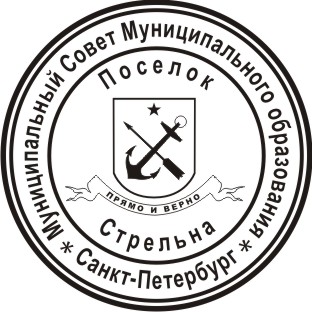 МУНИЦИПАЛЬНЫЙ СОВЕТ ВНУТРИГОРОДСКОГО УНИЦИПАЛЬНОГО ОБРАЗОВАНИЯ САНКТ-ПЕТЕРБУРГА ПОСЕЛОК СТРЕЛЬНАVI СОЗЫВАРЕШЕНИЕ (проект) от                                                                                                       №                                                                                         			О внесении изменений в Порядок владения, пользования и распоряжения имуществом, находящимся в муниципальной собственности Муниципального образования поселок Стрельна», утвержденный решением Муниципального Совета Муниципального образования поселок Стрельна от 20.12.2016 № 65 «Об утверждении Порядка владения, пользования и распоряжения имуществом, находящимся в муниципальной собственности Муниципального образования поселок Стрельна»В соответствии с Гражданским кодексом РФ, Законом Санкт-Петербурга от 23.09.2009 № 420-79 «Об организации местного самоуправления в Санкт-Петербурге», Уставом Внутригородского муниципального образования Санкт-Петербурга поселок СтрельнаМУНИЦИПАЛЬНЫЙ СОВЕТРЕШИЛ:1. Внести следующие изменения в Порядок владения, пользования и распоряжения имуществом, находящимся в муниципальной собственности Муниципального образования поселок Стрельна», утвержденный Решением Муниципального Совета Муниципального образования поселок Стрельна от 20.12.2016 № 65 «Об утверждении Порядка владения, пользования и распоряжения имуществом, находящимся в муниципальной собственности Муниципального образования поселок Стрельна» (далее – Порядок): 1.1.  Раздел 5 «Аренда муниципального имущества» Порядка  изложить в следующей редакции:«5 .Аренда муниципального имущества.5.1. Под муниципальным имуществом для целей раздела понимаются объекты движимого и недвижимого имущества (нежилые здания, помещения, в том числе встроенно-пристроенные, строения, сооружения и другие объекты), находящиеся в муниципальной собственности, внесенные в реестр муниципального имущества МО пос. Стрельна.5.2. Движимое и недвижимое муниципальное имущество может быть передано в аренду в соответствии с действующим законодательством.» 2. Контроль за исполнением настоящего решения возложить на Главу Муниципального образования поселок Стрельна Беленкова Валерия Николаевича.3. Настоящее решение вступает в силу с момента его официального опубликования (обнародования).Глава Муниципального образования,исполняющий полномочияпредседателя Муниципального Совета                                                                В.Н. Беленков